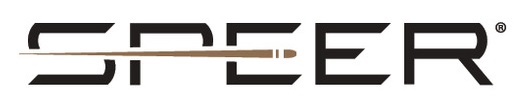 FOR IMMEDIATE RELEASE 		 		  Speer Bullets Introduces Personal Protection Rifle BulletsLEWISTON, Idaho – September 26, 2018 – Law enforcement professionals trust the Gold Dot bullet design with their lives every day. Speer Bullets now offers consumers the same great performance in a new line of personal protection rifle bullets. Speer bullets exclusive manufacturing process bonds a uniform jacket to the core one atom at a time, ensuring proper expansion and nearly 100 percent weight retention. The result is superb accuracy and immediate, threat-stopping performance. Shipments of these new reloading components are being delivered to dealers now.Features & BenefitsPersonal protection rifle bullets in a variety of popular calibersGold Dot technology virtually eliminates core/jacket separations and produces a very uniform jacket Extreme accuracyReliable performance to eliminate any threatConsistent penetration and expansion through common barriers100-count packsPart No. / Description / MSRP22455GDB / 224 cal. 55-grain Gold Dot 100-count / $23.95  22462GDB / 224 cal. 62-grain Gold Dot 100-count / $23.95 22475GDB / 224 cal. 75-grain Gold Dot 100-count / $23.95 264120GDB / 264 cal. 120-grain Gold Dot 100-count / $29.95 264140GDB / 264 cal. 140-grain Gold Dot 100-count / $36.95 277115GDB / 277 cal. 115-grain Gold Dot 100-count / $29.95 27790GDB / 277 cal. 90-grain Gold Dot 100-count / $33.95 308150BLKGDB / 308 cal. 300 Blackout 150-grain Gold Dot 100-count / $33.95  308150GDB / 308 cal. 150-grain Gold Dot 100-count / $33.95 308168GDB / 308 cal. 168-grain Gold Dot 100-count / $36.95 310123GDB / 310 cal. 123-grain Gold Dot 100-count / $33.95Speer is a brand of Vista Outdoor Inc., an outdoor sports and recreation company. For more information on Speer Ammunition, go to http://www.speer-ammo.com/. Contact: JJ ReichSenior Communications Manager - Firearms and AmmunitionE-mail: VistaPressroom@VistaOutdoor.comAbout Vista OutdoorVista Outdoor is a leading global designer, manufacturer and marketer of consumer products in the growing outdoor sports and recreation markets. The company operates in two segments, Shooting Sports and Outdoor Products, and has a portfolio of well-recognized brands that provides consumers with a wide range of performance-driven, high-quality and innovative products for individual outdoor recreational pursuits. Vista Outdoor products are sold at leading retailers and distributors across North America and worldwide. Vista Outdoor is headquartered in Utah and has manufacturing operations and facilities in 13 U.S. States, Canada, Mexico and Puerto Rico along with international customer service, sales and sourcing operations in Asia, Australia, Canada, and Europe. For news and information, visit www.vistaoutdoor.com or follow us on Twitter @VistaOutdoorInc and Facebook at www.facebook.com/vistaoutdoor.###